Муниципальное бюджетное дошкольное образовательное учреждение«Детский сад «Сказка» города НиколаевскаНиколаевского муниципального района Волгоградской областиУтвержденоЗаведующий МБДОУ «Сказка»_____________Т.В.МеденцоваКукольный театр«Пёс, петух и лиса»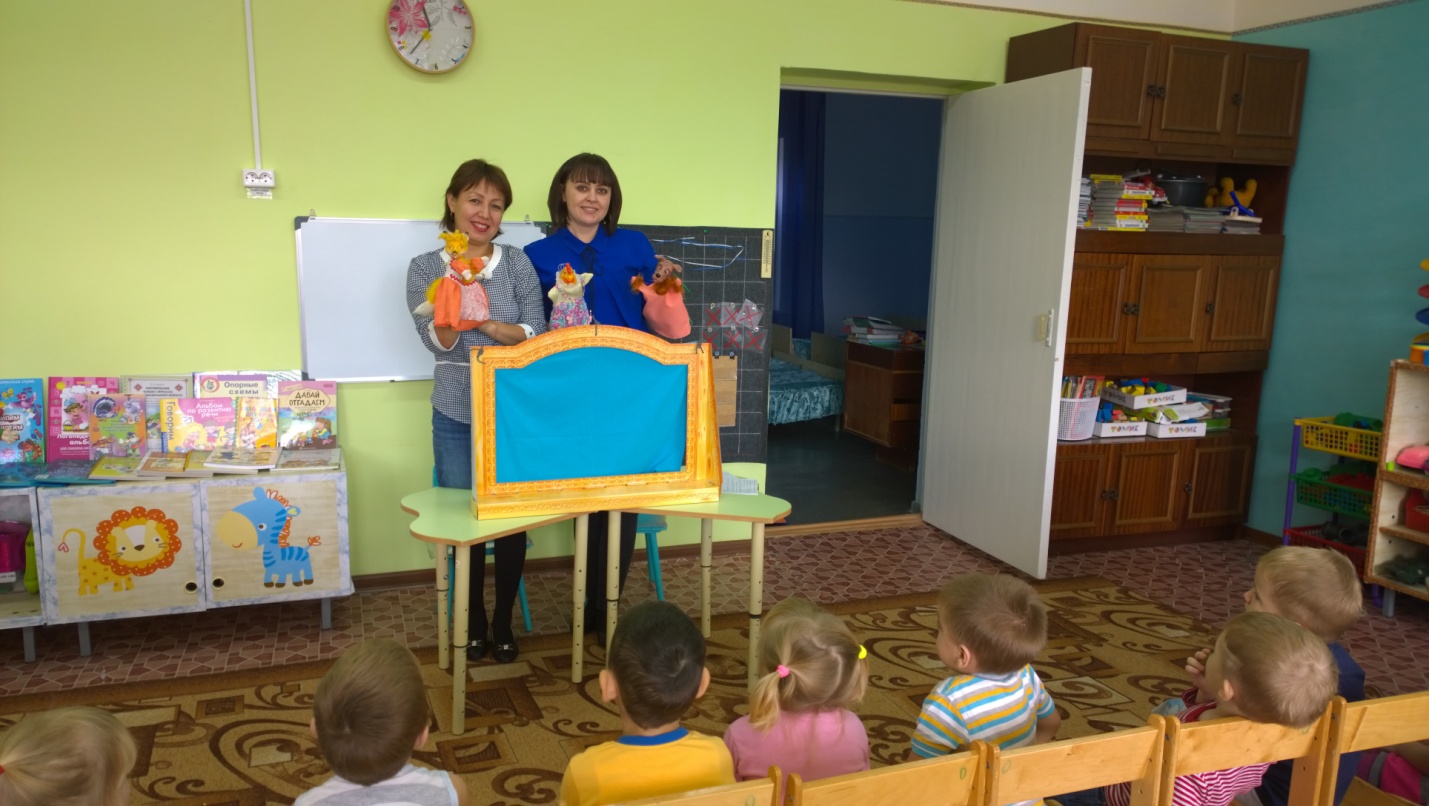   ПодготовилиВоспитатель 2 младшей группы Бондарь М.В.Воспитатель 2 младшей группыАзербаева Л.В.2017 годЦель: создание занятия с целью предостережения детей от неприятностей, связанных с общением с незнакомцами и научить правилам поведения с незнакомыми людьми.Задачи:Формирование представления об опасных для человека ситуаций и способах поведения в них.Обучающие: рассмотреть и обсудить с детьми такие опасные ситуации, как контакты с чужими людьми;Научить детей правильно вести себя в таких случаях;Целесообразно разыграть разные ситуации, подкрепить соответствующими сказочными сюжетами;Воспитательные: воспитывать в детях умение не быть: застенчивыми, робкими, неуверенными в себе. Воспитывать культуру речевого общения.Развивающие: развитие умения драматизировать ситуации, совершенствование связной речи.Сказка.В лесу в маленькой избушке жили-были пес да петух. Пёс рано утром вставал, на охоту ходил, а Петя-петушок оставался дом стеречь. Всё в избушке приберёт, пол чисто подметёт, вскачет на жёрдочку, песни поёт и пса ждёт. 
Бежала мимо лиса, услыхала, как петух песни поёт, захотелось ей петушиного мяса попробовать. Вот она села под окошко да и запела: Петушок, петушок, Золотой гребешок, Выгляни в окошко — Дам тебе горошку.Петушок выглянул в окошко, а она его — цап-царап — схватила и понесла. Петушок напугался, закричал:

— Несёт меня лиса за тёмные леса, за высокие горы. Песик-братик, выручи меня.

Пёс недалеко был, услыхал, помчался за лисой что было сил, отнял петушка и понёс его домой.

На другой день собирается пёс на охоту и говорит петушку:

— Смотри, Петя, не выглядывай в окошко, не слушай лису, а то она тебя унесёт, съест и косточек не оставит.
Ушёл пёс, а Петя-петушок в избушке всё прибрал, пол чисто подмёл, вскочил на жёрдочку — сидит, песни поёт, пса ждёт. А лиса уж тут как тут. Опять уселась под окошко и запела: Петушок, петушок,Золотой гребешок,Выгляни в окошко — Дам тебе горошку.Петушок слушает и не выглядывает. Лиса бросила в окошко горсть гороху. Петушок горох склевал, а в окно не выглядывает. Лиса и говорит:

— Что это, Петя, какой ты гордый стал? Смотри, сколько у меня гороху. Петя выглянул, а лиса его — цап-царап — схватила и понесла. Петушок испугался, закричал:

— Несёт меня лиса за тёмные леса, за высокие горы. Пёсик-братик, выручи меня.

Пёс хоть далеко был, а услыхал петушка. Погнался за лисой что было духу, догнал её, отнял петушка и принёс его домой. На третий день собирается пёс на охоту и говорит:

— Я сегодня далеко на охоту пойду, и кричать будешь — не услышу. Не слушай лису, не выглядывай в окошко.
Ушёл пёс на охоту, а Петя-петушок всё в избушке прибрал, пол чисто подмёл, вскочил на жёрдочку — сидит, песни поёт, пса ждёт.
А лиса опять тут как тут. Сидит под окошком, песенку поёт. А Петя-петушок не выглядывает. Лиса и говорит:

— Бежала я по дороге и видела: мужики ехали, пшено везли, один мешок худой был, всё пшено по дороге рассыпано, а подбирать некому. Из окна видать, вот погляди.

Петушок поверил, выглянул, а она его — цап-царап — схватила и понесла. Как петушок ни плакал, как ни кричал — не слыхал его пёс, и унесла лиса петушка к себе домой.
Приходит пёс домой, а петушка-то нет. Погоревал, погоревал пёс — делать нечего. Надо идти выручать товарища, наверное, его лиса утащила.
Пошёл пес на базар, купил там себе гитару. Настоящий музыкант стал.
Идёт по лесу, увидел избушку, а там лиса печку топит. Вот пёс встал на крылечко, ударил в струнушки и запел: Трень, брень, гусельки, Золотые струнушки. Дома ли лиса? Выходи, лиса!Самой лисе нельзя от печи уйти, а послать некого. Вот и говорит она петушку:
- Ступай, Петя, погляди, кто меня зовёт, да скорей возвращайся!
Петя-петушок выскочил на окошко, а пес схватил его да побежал домой что было мочи.
С тех пор опять пес да петух живут вместе, а лиса уж больше к ним не показывается.